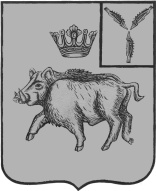 СОБРАНИЕ ДЕПУТАТОВБАЛТАЙСКОГО МУНИЦИПАЛЬНОГО РАЙОНАСАРАТОВСКОЙ ОБЛАСТИСто восемнадцатое заседание Собрания депутатовпятого созываРЕШЕНИЕот 19.07.2023 № 751	с.БалтайО внесении изменений в решение Собрания депутатов Балтайского муниципального района от 24.09.2021 № 569 «Об утверждении Положения о муниципальном жилищном контроле на территории Балтайского муниципального района»В соответствии с постановлением Правительства Российской Федерации от 10.03.2023 № 372 «О внесении изменений в некоторые акты Правительства Российской Федерации и признании утратившим силу отдельного положения акта Правительства Российской Федерации», руководствуясь Уставом Балтайского муниципального района, Собрание депутатов Балтайского муниципального районаРЕШИЛО:1.Внести в решение Собрания депутатов Балтайского муниципального района Саратовской области от 24.09.2021 № 569 «Об утверждении Положения о муниципальном жилищном контроле на территории Балтайского муниципального района» (с изменениями от 22.12.2021 № 624, от 29.05.2023 № 738) следующие изменения:1.1.В приложении к решению:1)Раздел 1 «Общие положения» дополнить пунктом 1.9 следующего содержания:«1.9.До 2030 года в отношении контролируемых лиц могут быть проведены профилактические визиты, не предусматривающие возможность отказа от их проведения, по следующим основаниям:-по поручению Президента Российской Федерации;-по поручению Председателя Правительства Российской Федерации;-по поручению Заместителя Председателя Правительства Российской Федерации, согласованному с Заместителем Председателя Правительства Российской Федерации - Руководителем Аппарата Правительства Российской Федерации.Поручения Председателя Правительства Российской Федерации, заместителей Председателя Правительства Российской Федерации о проведении профилактического визита должны содержать следующие сведения:-наименование вида контроля, в рамках которого должны быть проведены профилактические визиты;-перечень контролируемых лиц, в отношении которых должны быть проведены профилактические визиты;-период времени, в течение которого должны быть проведены профилактические визиты.Профилактический визит проводится в том числе в целях оценки соблюдения обязательных требований и предусматривает возможность проведения осмотра, отбора проб (образцов), истребования документов, испытания, инструментального обследования, экспертизы.Срок проведения профилактического визита составляет 1 рабочий день, но может быть продлен на срок, необходимый для инструментального обследования, но не более 4 рабочих дней.Срок проведения профилактического визита может быть приостановлен уполномоченным должностным лицом контрольного (надзорного) органа на основании мотивированного представления инспектора в случае, если срок осуществления экспертиз или испытаний превышает срок проведения профилактического визита, на срок осуществления экспертиз или испытаний. Срок осуществления экспертиз или испытаний определяется соответствующими правовыми актами, принятыми в отношении экспертиз или испытаний.Если по результатам профилактического визита выявлены нарушения обязательных требований, то контролируемому лицу выдается предписание об устранении выявленных нарушений.В случае, если контролируемое лицо является государственным или муниципальным учреждением, то предписание об устранении выявленных нарушений выдается контролируемому лицу или органу, осуществляющему функции и полномочия учредителя контролируемого лица. В случае выдачи предписания об устранении выявленных нарушений контролируемому лицу копия такого предписания направляется органу, осуществляющему функции и полномочия учредителя контролируемого лица.».2.Настоящее решение вступает в силу со дня его обнародования.3.Контроль за исполнением настоящего решения возложить на постоянную комиссию Собрания депутатов Балтайского муниципального района по вопросам государственного строительства и местного самоуправления.Председатель Собрания депутатовБалтайского муниципального района                                             Н.В.МеркерГлава Балтайскогомуниципального района                                                                    А.А.Грунов